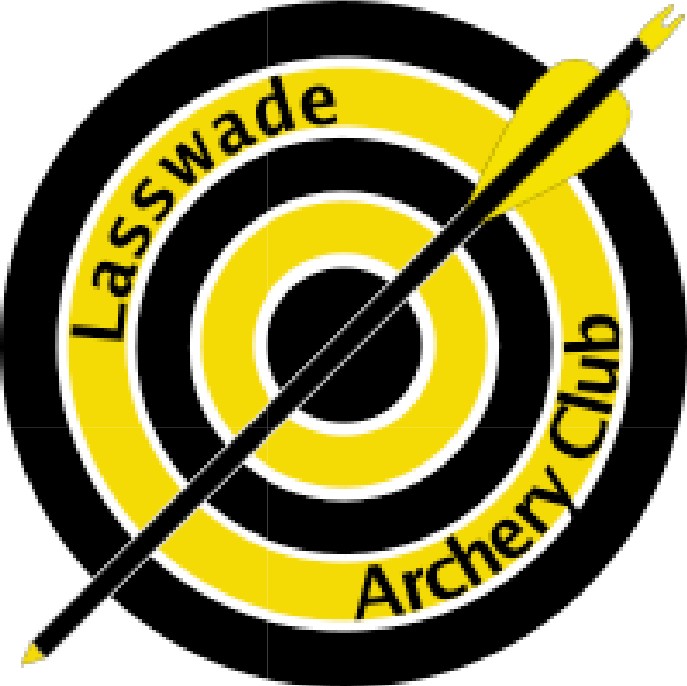 The Bye-laws ofLasswade Archery Club(As amended on the 3rd of April 2020)1.	DefinitionsThe club as a whole, and any future sub-divisions, shall be called Lasswade Archery Club, hereinafter referred to as “The Club”.The governing body known as World Archery, (formerly FITA) shall hereinafter be referred to as “WA”.The governing body known as the Grand National Archery Society (GNAS), (trading as Archery Great Britain (AGB)), shall hereinafter be referred to as “AGB”.The governing body known as the Scottish Archery Association shall hereinafter be referred to as “SAA”.The governing body known as the Eastern Area of the Scottish Archery Association shall hereinafter be referred to as “Eastern Area”.The sporting facility known as the Lasswade High School Centre shall hereinafter be referred to as “Lasswade Centre”.The landlord of the Outdoor Range at Grove Farm shall hereinafter be referred to as “The Landlord”.The Landlord, the Lasswade Centre, or any similar entities shall hereinafter be referred to collectively as “Hosts”.References to governing bodies (notably in paragraphs 1.2, 1.3, 1.4 & 1.5) will be deemed to apply to any future changes of name, as and when they occur. References to local bodies will be deemed to apply to the appropriate local body, if any re-organisation of regions should occur.This section is based on the “Definitions” section of the Club Constitution, and should be kept in sync with changes to that document.All Club rules are intended to build upon and clarify the “Rules of Shooting” of all relevant “Governing Bodies”. Where there is any overlap, the stricter (safer) definition will apply.2.	General RulesClub Members who are under 18 years of age must be accompanied by a parent, guardian or responsible person for the duration of their attendance at any club session.Persons who are under 18 years of age must be accompanied by a parent, guardian or responsible person for the duration of their attendance at any beginners’ class.For the safety of themselves and others, any person requesting to join a beginners’ class will only be allowed to shoot if the majority of the club coaching team concur. Prospective archers who are not deemed safe, may (optionally) be invited to re-apply at a later date, and will be informed of the reason.For the safety of themselves and others, any person requesting to join the club will only be allowed to shoot if the majority of the club coaching team concur. Prospective members who are not deemed safe, may (optionally) be invited to re- apply at a later date, and will be informed of the reason.For the safety of themselves and others, any person shooting at the club may be required to shoot under appropriate supervision, if the majority of the club coaching team concur. The supervisor must adhere to the same conditions/bye- laws as a regular archer, but need not be a member of the club, or EA, or SAA, or AGB. The supervisor must have an understanding of archery safety at least equivalent to someone who has completed a beginners course.Bows shot at the Club must not exceed 60lb draw weight, as measured with the Club's own bow scales.Arrows used at any club facility must have standard competition-style points. Bodkins and broad-heads are specifically prohibited. Decisions on such will be made by a club official, and may depend on a 'penetration test'. Please be aware that there is a concrete wall behind the targets at Lasswade, which is likely to damage any points that hit it.For the safety of themselves, others and the equipment, no archer may shoot another archers bow unless they are being directly supervised by a senior member of the club, or the bow is similar to the archers own bow. While an archer may be totally competent with their own bow-style, there are numerous details that affect safety that are unique to each bow-style, that an archer will not be aware of without specific training.For the safety of all, no bow may be drawn on any range for any purpose, anywhere other than on the currently designated shooting line, (whether loaded with an arrow or not,) and then only when the range is clear. In exceptional circumstances this action may be undertaken for instruction or similar purposes but only under the specific instruction of the coaching staff or an experienced club archer.No shooting may take place as part of a “Club Session”, unless there are a minimum of TWO qualified archers present. Both of these persons must be over 18 years of age; neither may be a Novice. Both must be valid members of the club, and of the relevant Governing Bodies.{This Byelaw emanates from AGB’s “Rules of Shooting” - Rule 103, which specifically mandates ‘Over 18’.Please not that clause (c) of Rule 103 does not apply to any current Club range, for various reasons. (As of April 2020)Please also see Byelaw 1.11 regarding precedence.}3.	Rules Specific to Shooting Outdoors /  Grove Farm3.1	There is not much work needed at Grove, compared to most clubs, but all work must be done by club members, so even Juniors and those who are temporarily or permanently injured are expected to contribute with lighter tasks.3.2	No shooting may take place until someone has checked that the door at the far end of the range (through the boundary wall) - which IS used occasionally - is secured.3.3	No shooting may take place until the safety rope has been set out alongside the entrance path, (between the container and the gate,) with at least one warning sign. The warning sign must be placed where it can be seen as soon as someone passes the toilet.3.4	Before shooting commences, a 'Field Captain' must be nominated. For insurance reasons, the Field Captain must not be a junior, a visitor or a novice. For preference, the Field Captain should be a member of The Club.3.5	The roughly rectangular area bounded by the side of the container, the safety rope, and the line of scrub is strictly 'Out Of Bounds' at all times during the session, even when 'Clear to Collect' has been called.3.6	Non-Shooting Visitors are very welcome, but must be appropriately supervised- younger children must be accompanied by a suitable adult to ensure safety for all.3.7	The Club are guests on this land, and must respect the owners, the range itself and the surrounding land.3.8	Dogs generally like to chew things, which is likely to upset the owner of the item. Many Archery parts are made of carbon-fibre, which is very nasty stuff when broken and likely to be fatal if swallowed, so all animals must be kept well away from ALL Archery activity.3.9	The main Car Parking area is just above the range; members should park considerately, and not abuse the turning area next to the house. Archers, particularly those with a disability are welcome to park on the field itself, so long as they stay well clear of the shooting line.3.10	When collecting arrows, please pay attention to the ground around the boss, check with other archers whether there are any arrows “off the boss” so that they do not get trodden on accidentally, as this is likely to break the arrow, and may hurt someone.3.11	If you come across an arrow in the ground that is not yours, please pull the arrow (so that no-one else is at risk of treading on it) but then “plant” the arrow in the same spot, so that the fletched end is uppermost. It is important for archers to know where errant arrows landed, so removing an arrow may seem helpful, but will be frustrating for the archer if they did not see where the arrow went. It may also be an important marker if a second arrow has buried itself too deep to see.4.	Rules Specific to Shooting Indoors / The Lasswade Centre4.1	No shooting may take place until the Field Captain (for that session) has checked all safety concerns, and signed the log book.4.2	The centre staff will set up and put away the stands and bosses, but archers are responsible for putting up their own face, and must put it away once finished.4.3	When putting up a face, all Archers must check:That the arms of the stand are properly located – no red paint should be visible.That the front feet of the stand are at the rear of the white line, or for 18m metric rounds, five planks in front of the white line.That the whole butt is centred over the red diamond. If the diamond has been rubbed off, the Archer must advise the Equipment Officer (or any other committee member) so that it can be replaced.4.4	Archers should not use the storage area behind the roller shutter door, since it is not part of our hall hire agreement. This area is regularly used by centre staff for large, heavy and unwieldy equipment, so damage to delicate archery kit is very likely, and would not be covered by insurance.4.5	To maximise available space in the hall, bows must be kept along the back wall of the range. Archers arriving late should consider setting up in the hallway.4.6	Do not obstruct the entrance doors, or the fire doors – as a general rule, do not put anything on the black mat in front of the fire doors.4.7	When setting up, (or at any other time) Archers must not stand in front of the green ‘equipment line’, as this will delay shooting for those who are ready.4.8	To maximise available space, kit bags and cases must be stored along the sides of the range to keep the vital space at the back of the range clear.4.9	Before shooting commences:The gate at the far end of the range (left-hand side) must be disabled by placing the ‘Gate Guard’ over the first ‘fence post’.The fire doors at the far end of the range (right-hand side) must be checked to ensure they cannot be opened from the outside – do not allow the curtain to be wedged in it, as this may damage the curtain and/or the door mechanism, and interfering with a fire door will get us all into trouble.The white curtain must be pulled forward and clamped, at least as far forward as the second ‘fence post’, so that it prevents any ricochets crossing into the other side of the hall, as the green curtain is not designed to stop arrows.4.10	As recommended in the latest AGB range report, the first three bosses (counting left to right) are reserved for experienced (not novice), adult Club Members, shooting Recurve bows only, in order to reduce the chance of deflected arrows leaving the range.This rule will be rescinded if a suitable curtain is in place along left the side of the range. The current green curtain is not considered adequate as of 2017.4.11	To further reduce the risk of deflected arrows leaving the range, bosses must not be pulled forward of the 18m mark unless that boss is at least half way across the range. In normal operation, this means that only boss numbers five through to boss number nine (counting left to right) may be pulled forward. During beginners classes, the shooting line must instead be brought forward as needed, so that the bosses do not end up further forward than the white curtain can reach. This rule will be rescinded if a suitable curtain is in place along the left side of the range. The current green curtain is not considered adequate as of 2017.4.12	Before shooting commences, a ‘Field Captain’ must be nominated. This person will normally be an ‘ordinary’ member of the club, as they are less likely to be called away than a Committee Member. For insurance reasons, the Field Captain must not be a junior, a visitor or a novice. The Field Captain must carry out the safety checks indicated in the front of the log book, and sign the log book to show that the safety checks have been passed.4.13	All visitors must show a valid AGB (or equivalent) card when requested. Visitors who are members of other organisations are advised to check eligibility beforehand, and/or bring proof of equivalence.4.14	All Archers must pay all fees due before they commence shooting.4.15	When a beginners course is taking place, Club Members should not enter the hall prematurely unless they are assisting with the course.This concludes the current version of Lasswade Archery Club's Bye-laws.